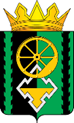 Российская ФедерацияКемеровская область - КузбассАдминистрация Яйского муниципального округа  ПОСТАНОВЛЕНИЕпгт. ЯяО создании муниципальной рабочей группы и муниципального штаба родительского общественного контроля на период проведении реконструкции здания МБОУ "Яйская оош № 3", расположенного по адресу: 652100, Российская Федерация, Кемеровская область, Яйский район, пгт. Яя, ул. Озерная, 3В целях своевременного и качественного проведения реконструкции здания МБОУ "Яйская оош № 3", расположенного по адресу: 652100, Российская Федерация, Кемеровская область, Яйский район, пгт. Яя, ул.Озерная, 3", в соответствии с Федеральным законом от 06.10.2003 №131-ФЗ «Об общих принципах организации местного самоуправления»,   Федеральным законом от 29.12.2012 N 273-ФЗ "Об образовании в Российской Федерации"  Администрация Яйского муниципального округа постановляет:1. Создать муниципальную рабочую группу по проведению реконструкции здания МБОУ "Яйская оош № 3", расположенного по адресу: 652100, Российская Федерация, Кемеровская область, Яйский район, пгт. Яя, ул.Озерная, 3" (приложение № 1).2.Утвердить Положение  о муниципальной рабочей группе на период проведения реконструкции здания МБОУ «Яйская оош №3», расположенного по адресу: 652100, Российская Федерация, Кемеровская область, Яйский район, пгт. Яя, ул. Озерная, 3 (приложение № 2).3.Создать муниципальный штаб родительского общественного контроля по проведению реконструкции здания МБОУ "Яйская оош № 3", расположенного по адресу: 652100, Российская Федерация, Кемеровская область, Яйский район, пгт. Яя, ул. Озерная, 3" (приложение № 3)4. Утвердить Положение  о муниципальном штабе родительского общественного контроля по проведению реконструкции здания МБОУ «Яйская оош №3», расположенного по адресу: 652100, Российская Федерация, Кемеровская область, Яйский район, пгт. Яя, ул. Озерная,3     (приложение № 4).5. Контроль за исполнением настоящего постановления возложить на заместителя главы Яйского муниципального округа по социальным вопросам Кравчука Ю.Н.6. Настоящее постановление разместить в информационно-телекоммуникационной сети «Интернет» на официальном сайте администрации Яйского муниципального округа https://adm-yaya.ru/.4. Настоящее постановление вступает в силу со дня его подписания.Приложение № 1к постановлению администрации Яйского муниципального округаот  « 26  » февраля  2024 г. № 210      Составмуниципальной рабочей группы по проведению реконструкции здания МБОУ "Яйская оош № 3", расположенного по адресу: 652100, Российская Федерация, Кемеровская область, Яйский район, пгт. Яя, ул. Озерная, 3"Кравчука Ю.Н.-заместитель главы Яйского муниципального округа по социальным вопросам- председатель рабочей группы. Реймер Е.В.-врио главы Яйского муниципального округа- заместитель председателя рабочей группы. Муравьева Л.В.-консультант-советник по юридическим вопросам Управления образования администрации Яйского муниципального округа-секретарь рабочей группы.Члены рабочей группы:Шкребтий О.В. -заместитель главы Яйского муниципального округа по ЖКХ, транспорту, связи и строительству.Жалеева М.Д. первый заместитель – заместитель главы Яйского муниципального округа по экономическому развитию территории.Степанова Н.Н. заместитель главы- начальник финансового управления Яйского муниципального округа. Юдина С.В.-начальник Управления образования администрации Яйского муниципального округа.Арышева Д.А.-зав. сектором архитектуры и градостроительства-районный архитектор.    Коваль И.В.-директор МБУ ЦБ УО  Яйского округа.Фефелов Е.В.- начальник отдела безопасности и охраны туда МБУ ЦБ УО Яйского округа.Егорова О.В.- директор МБОУ «Яйская оош № 3».Белоногова И.Ю.- главный бухгалтер МБОУ "Яйская оош № 3".Данилов С.В. – заведующий хозяйством МБОУ "Яйская оош № 3".Подрядчик- (по согласованию).Стройконтроль- (по согласованию).Бауэр В.А.- пресс- секретарь главы Яйского муниципального округа.Положение о муниципальной рабочей группе на период проведения реконструкции здания МБОУ «Яйская оош №3», расположенного по адресу: 652100, Российская Федерация, Кемеровская область, Яйский район, пгт. Яя, ул. Озерная, 3Ι. Общие положения1. Рабочая группа на период проведения реконструкции здания муниципального бюджетного общеобразовательного учреждения «Яйская основная общеобразовательная школа №3» (далее – школа) образована в целях обеспечения согласованных действий органов местного самоуправления и образовательной организации в решении задач  при реализации мероприятий в рамках программы комплексного развития сельских территорий или сельских агломераций на 2024-2025 гг. в рамках федерального проекта "Современный облик сельских территорий" государственной программы Российской Федерации «Комплексное развитие сельских территорий», утвержденной постановлением Правительства Российской федерации от 31 мая 2019 г. № 696.2. Рабочая группа в своей деятельности руководствуется Конституцией Российской Федерации, федеральными законами, иными нормативными правовыми актами Российской Федерации и Кемеровской области - Кузбасса, Уставом Яйского муниципального округа, нормативными правовыми актами Яйского муниципального округа, настоящим Положением.ΙΙ. Задачи рабочей группы2. Основными задачами рабочей группы являются:2.1. Организация мероприятий по созданию безопасных условий обучения и воспитания для обучающихся на период проведения реконструкции здания школы.2.2. Координация мероприятий в целях эффективной реализации программы.2.3. Контроль за ходом работ по реконструкции здания школы.2.4. Принятие рекомендаций о применении мер, направленных на недопущение срыва сроков реконструкции здания школы.ΙΙΙ. Полномочия рабочей группы 3. Рабочая группа:3.1. Вносит предложения по вопросам реализации мероприятий по обеспечению реконструкции здания школы;3.2.  Осуществляет контроль за реализацией планов-графиков проведения реконструкции здания школы, содержащих наименования работ, объемов работ и планируемых сроков (периодов) проведения работ, перечни оборудования, расходных материалов, средств обучения и воспитания, обсуждение с участием представителей заинтересованных сторон возникающих проблем и принятие решений по их устранению;3.3. Определяет и принимает исчерпывающие меры по организации образовательной деятельности обучающихся на период проведения работ по реконструкции здания школы;3.4. Решает иные вопросы, необходимые для выполнения задач, указанных в пункте 3 настоящего Положения.Рабочая группа в рамках своей компетенции имеет право
приглашать на заседания экспертов и специалистов, не являющихся членами рабочей группы; запрашивать необходимую информацию по вопросам, относящимся к компетенции рабочей группы.ΙV. Состав рабочей группы4.1. Состав рабочей группы утверждается постановлением администрации Яйского муниципального округа.4.2. Рабочая группа состоит из председателя рабочей группы, заместителя председателя рабочей группы, секретаря рабочей группы и членов рабочей группы.4.3. В случае отсутствия председателя рабочей группы заседание проводит заместитель председателя рабочей группы.4.4. Председатель рабочей группы: Возглавляет рабочую группу; Определяет форму проведения заседания рабочей группы; Проводит заседания рабочей группы; Распределяет обязанности между членами рабочей группы; Осуществляет иные полномочия, необходимые для осуществления деятельности рабочей группы.4.5. Секретарь рабочей группы: Обеспечивает организацию проведения заседаний рабочей группы; Оформляет протоколы заседаний рабочей группы; Обеспечивает ведение в установленном порядке делопроизводства рабочей группы; Уведомляет членов рабочей группы о месте, дате, времени проведения и повестке дня заседания рабочей группы.В отсутствие секретаря рабочей группы его обязанности осуществляет любой член рабочей группы, уполномоченный на выполнение таких функций председателем рабочей группы.4.6. Члены рабочей группы: Участвуют в заседаниях рабочей группы, а в случае невозможности участия заблаговременно извещают об этом председателя рабочей группы; Обладают равными правами при обсуждении рассматриваемых на заседаниях вопросов и голосовании при принятии решений; Всесторонне изучают вопросы, обсуждаемые на заседаниях рабочей группы, и объективно принимают решения.4.7. Членами рабочей группы могут являться представители органов местного самоуправления Яйского муниципального округа, иных организаций независимо от их организационно-правовой формы.4.8. Присутствие на заседании рабочей группы её членов обязательно. Члены рабочей группы не вправе делегировать свои полномочия иным лицам. В случае отсутствия члена рабочей группы он вправе изложить свое мнение по рассматриваемым вопросам в письменном виде, которое доводится до сведения участников заседания рабочей группы и отражается в протоколе заседания рабочей группы.V. Регламент работы рабочей группы5.1. Рабочая группа осуществляет свою деятельность путем рассмотрения вопросов на заседаниях рабочей группы в очной форме путем непосредственного присутствия на заседании или в заочной форме путем использования систем видео-конференц-связи.5.2. Заседания рабочей группы созываются по решению председателя рабочей группы и проводятся по мере необходимости. Заседание рабочей группы считается правомочным, если на нем присутствуют не менее половины от утвержденного состава.5.3. Решение рабочей группы принимается большинством голосов присутствующих на заседании членов рабочей группы. При равенстве голосов председательствующий на заседании рабочей группы имеет решающий голос.5.4. Решение рабочей группы оформляется в виде протокола заседания рабочей группы.5.5. Протокол заседания рабочей группы оформляется секретарем рабочей группы в день проведения заседания рабочей группы и подписывается председательствующим на заседании рабочей группы и секретарем рабочей группы.В протоколе указываются место и время проведения заседания, фамилии и инициалы, должности присутствовавших на заседании членов рабочей группы и приглашенных лиц, а также содержание принятых на заседании рабочей группы решений.5.6. Организационно-техническое обеспечение деятельности рабочей группы осуществляет Управление образования администрации Яйского муниципального округа.Приложение № 3к постановлению администрации Яйского муниципального округаот  « 26 » февраля  2024 г. № 210       Составмуниципального штаба родительского общественного контроля по проведению реконструкции здания МБОУ "Яйская оош № 3", расположенного по адресу: 652100, Российская Федерация, Кемеровская область, Яйский район, пгт. Яя, ул.Озерная, 3"1.Мочалова Марина Сергеевна- член родительского комитета МБОУ "Яйская оош № 3".2.Ермоленко Светлана Алексеевна- член родительского комитета МБОУ "Яйская оош № 3".3.Асташкина Анна Николаевна- член родительского комитета МБОУ "Яйская оош № 3".4. Юненко Сергей Сергеевич- член родительского комитета МБОУ "Яйская оош № 3".5. Мордаков Александр Сергеевич- член родительского комитета МБОУ "Яйская оош № 3".Положение о муниципальном штабе родительского общественного контроля по проведению реконструкции здания МБОУ «Яйская оош №3», расположенного по адресу: 652100, Российская Федерация, Кемеровская область, Яйский район, пгт. Яя, ул. Озерная, 3Ι. Общие положения1.1. Штаб родительского общественного контроля за реконструкцией здания МБОУ «Яйская оош №3», расположенного по адресу: 652100, Российская Федерация, Кемеровская область, Яйский район, пгт. Яя, ул. Озерная, 3 (далее – Штаб) является органом общественного управления и контроля при Управлении образования администрации Яйского муниципального округа.1.2. Настоящим Положением определяются компетенции, порядок деятельности, а также порядок формирования Штаба.1.3 Штаб в своей деятельности руководствуется Конституцией Российской Федерации, федеральными законами, иными нормативными правовыми актами Российской Федерации и Кемеровской области - Кузбасса, Уставом Яйского муниципального округа, нормативными правовыми актами Яйского муниципального округа, настоящим Положением.1.4. Положение о Штабе, персональный состав Штаба и изменения, вносимые в них, утверждаются Постановлением администрации Яйского муниципального округа.1.5. Решения Штаба носят рекомендательный характер.1.6. Штаб осуществляет возложенные на него функции во взаимодействии с общественными и другими организациями.ΙΙ. Цели и задачи 2.1.Основной целью деятельности Штаба является общественный контроль по вопросам реконструкции здания МБОУ «Яйская оош №3» (далее – школа).Основными задачами Штаба являются:2.2.1.Контроль за качеством проведения работ по реконструкции здания школы;Выявление, обобщение и анализ общественного мнения о качестве выполнения работ;  Подготовка предложений по повышению качества проведения работ по реконструкции здания школы;Участие в разработке планов мероприятий по улучшению качества работы.ΙΙΙ. Полномочия 3. Основными полномочиями Штаба являются:3.1. Общественный контроль за проведением реконструкции здания школы;3.2.  Участие в организации и проведении мероприятий, направленных на повышение качества проведения работ по реконструкции здания школы;3.3. Разработка и вынесение на рассмотрение руководства предложений и рекомендаций в виде решения Штаба.ΙV. Права  4. Штаб для решения поставленных целей и задач имеет право:4.1.  Запрашивать и получать в установленном порядке документы, материалы и информацию по вопросам, отнесенным к его компетенции;4.2. Создавать для рассмотрения вопросов, отнесенных к компетенции штаба, рабочие группы.V. Состав, порядок формирования и организация деятельности 5. В состав Штаба на правах членов могут входить представители родительских комитетов школы, в которой проводится реконструкция здания. Председателем Штаба не может быть директор школы. В состав входит не более 10 человек.6. Состав Штаба утверждается Постановлением администрации Яйского муниципального округа.7. Непосредственное руководство деятельностью Штаба и контроль исполнения принятых Штабом решений осуществляет председатель Штаба, избранный большинством голосов на первом заседании Штаба.8. Председатель Штаба отвечает за организацию работы Штаба.9. В отсутствие председателя Штаба его функции выполняет один из членов Штаба по его поручению.10. Секретарь Штаба, избранный на первом заседании Штаба большинством голосов, отвечает за обеспечение работы Штаба, ведение протоколов заседаний Штаба и прочей документации.11. Члены Штаба отвечают за своевременную и качественную подготовку рассматриваемых на Штабе вопросов, соблюдение требований экономической и информационной безопасности во время работы с конфиденциальной информацией.12. Заседания Штаба проводятся по мере необходимости, но не реже одного раза в три месяца, и считаются правомочными, если на заседании присутствует не менее 75% состава его членов.13. Решения Штаба принимаются путем открытого голосования большинством голосов. При равенстве голосов решающим является голос председателя Штаба. 14. Решения Штаба оформляются протоколами, которые подписываются председателем и секретарем Штаба. Решения носят рекомендательный характер.15. Организационно-техническое обеспечение деятельности Штаба осуществляет Управление образования администрации Яйского муниципального округа.от26Февраля 2024№210Врио главы Яйскогомуниципального округа     Е.В.Реймерготовил:Л.В.Муравьевасогласовано:С.В. ЮдинаЮ.Н.КравчукА.В. Пустовитова Приложение № 2к постановлению администрации Яйского муниципального округаот  « 26    » февраля  2024 г. № 210        Приложение № 4к постановлению администрации Яйского муниципального округаот  « 26    » февраля  2024 г. № 210       